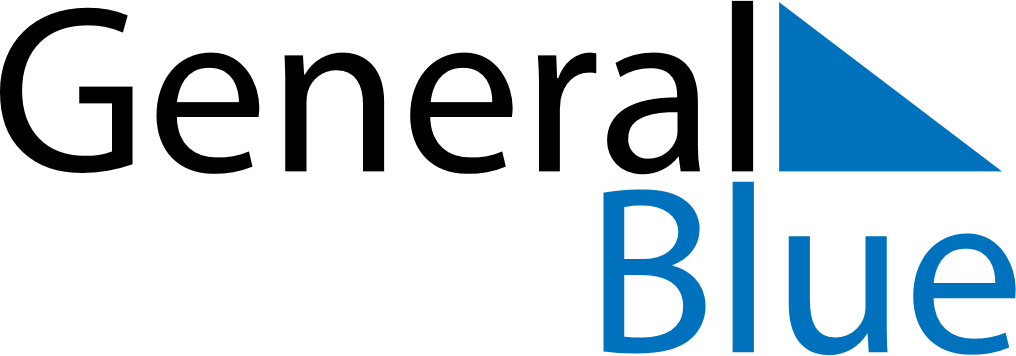 2026 - Q1Cyprus2026 - Q1Cyprus2026 - Q1Cyprus2026 - Q1Cyprus2026 - Q1Cyprus2026 - Q1Cyprus January 2026 January 2026 January 2026MondayTuesdayTuesdayWednesdayThursdayFridaySaturdaySunday123456678910111213131415161718192020212223242526272728293031 February 2026 February 2026 February 2026MondayTuesdayTuesdayWednesdayThursdayFridaySaturdaySunday123345678910101112131415161717181920212223242425262728 March 2026 March 2026 March 2026MondayTuesdayTuesdayWednesdayThursdayFridaySaturdaySunday12334567891010111213141516171718192021222324242526272829303131Jan 1: New Year’s DayJan 6: EpiphanyFeb 23: Ash SundayFeb 24: Clean MondayMar 25: Annunciation, Anniversary of 1821 Revolution